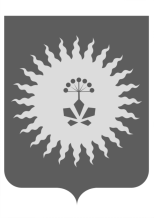 ДУМААНУЧИНСКОГО МУНИЦИПАЛЬНОГО ОКРУГАПРИМОРСКОГО КРАЯР Е Ш Е Н И Е             31.03.2021                     с. Анучино                                       № 167-НПА     В соответствии с Законом Приморского края от 04.06.2014 № 436-КЗ «О наградах Приморского края» (ред. 30.11.2020), Уставом Анучинского муниципального округа Приморского края, Дума округа РЕШИЛА:        1. Принять решение «О внесении изменений в решение Думы Анучинского муниципального округа от 22.04.2020 № 15-НПА «О порядке возбуждения ходатайства  Думой Анучинского муниципального округа о награждении почетным знаком Приморского края «Семейная доблесть».        2. Настоящее решение направить главе Анучинского муниципального района для подписания и официального опубликования. 3. Настоящее решение вступает в силу со дня его официального опубликования. ПредседательДумы Анучинского муниципального округа                                                                      Г.П. Тишина                    О внесении изменений в решение Думы Анучинского муниципального округа от 22.04.2020 № 15-НПА «О порядке возбуждения ходатайства  Думой Анучинского муниципального округа о награждении почетным знаком Приморского края «Семейная доблесть»